ПРВА ГРУПА5. разредЗаокружи слово испред тачног одговора.Димензије формата А4 су:       а)   210 X 317 мм       б)   210 X 300 мм       в)   210 X 297 мм Однос истих димензија предмета на цртежу и у природи назива се:                       а. Форматб. Размерав. СтандардКоју врсту линија користимо за цртање:а) невидљивих (заклоњених) ивица предмета ___________________________б) видљивих ивица (контуре) предмета ________________________________в) оса симетрије (симетрала) предмета ________________________________г) котних линија и шрафуре предмета __________________________________Измери странице и упиши котне бројеве: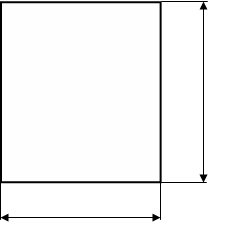 Шта означава први, а шта други број у размери?Први број у размери представља ______________________________            Други број у размери представља ______________________________Поступак означавања мера на цртежу назива се _________________________.У ортогоналном (нормалном или управном) пројектовању предмет се пројектујена _____ пројекцијске равни.Тело на слици приказано је: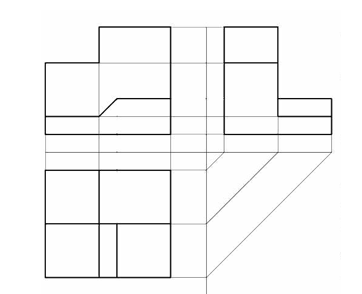 а) косом пројекцијомб) изометријомв) ортогоналном пројекцијомКотирање (димензионисање) је поступак:а) рада по алгоритму од идеје до реализацијеб) означавања мера на техничком цртежув) просторног приказивања предмета на техничком цртежуОднос истих димензија предмета на цртежу и у природи назива се:а) форматб) размерав) пројекцијаЗаокружи котни број који је правилно исписан: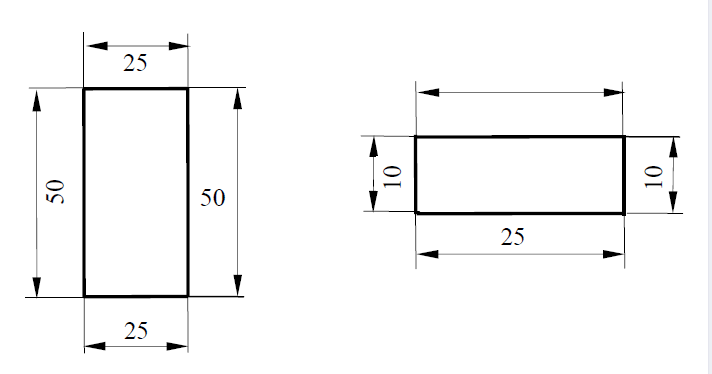 Повежи бројеве са одговарајућим елементима котирања.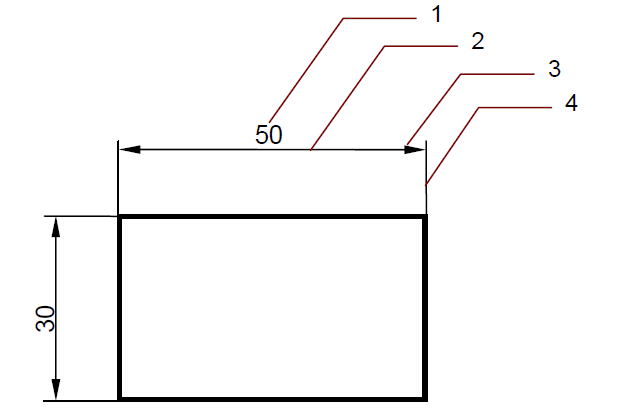 ___ помоћна котна линија___ котни број___ котна стрелица___ котна линијаДимензионисање је други назив за __________________.Начин оцењивања1146212111441недовољан 2              14довољан 2             14 - 17добар 3                 18 - 21врлодобар 4         22 - 25одличан 5                25